Groothandel Groot in Groen            kb 2.2 bestelformulier
Legmeerdijk 234
1448CD Aalsmeer
Tel: (038) 225 86 89
Mob: 06 12 34 56 78
www.grootingroen.nl
E-mail: info@grootingroen.nlGroothandel Groot in Groen            kb 2.2 bestelformulier
Legmeerdijk 234
1448CD Aalsmeer
Tel: (038) 225 86 89
Mob: 06 12 34 56 78
www.grootingroen.nl
E-mail: info@grootingroen.nl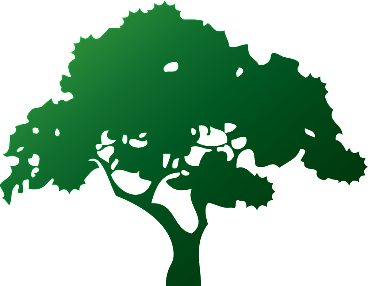 Naam bedrijfNaam bedrijfBesteldatumBesteldatumBesteldatumBesteldatumAdres Adres LeverdatumLeverdatumLeverdatumLeverdatumTelefoonTelefoonE-mailE-mailE-mailE-mailArtikelnummerOmschrijvingBesteleenheidAantal besteleenhedenPrijs per productTotaalprijsTotaalbedrag bestellingTotaalbedrag bestellingTotaalbedrag bestellingTotaalbedrag bestellingTotaalbedrag bestelling